DAFTAR PUSTAKAAbdul, Chaer. dan Leonie, A. (2019). Sosiolinguistik Perkenalan Awal. Jakarta: PT. Rineka Cipta.Achsani, Ferdian.(2021) “ Tindak Tutur Perlokusi Dalam Novel Indogo Stories Karya Hanamizuki Mega.” Jurnal Suara Banteng, 16.1: 83-97.Dylgjerii, Ardita.(2017) “Analysis of Speech Act In Political Speeches”. Internasional Journal The Author(s). 2 (2). 19-26.Hardani.(2020). Metode Penelitian Kualiatif dan Kuantitatif. Yogyakarta : CV. Pustaka Ilmu. Hermaji, Bowo.(2021). Teori Pragmatik. Edisi Revisi. DI Yogyakarta : penebit Magnum Pustaka Utama.Hermaji, Bowo.(2016). Teori Dan Metode Sosiolinguistik. Yogyakarta: Magnum Pustaka Utama.Jumanto & Thomas. (2017) Pragmatik : Dunia linguistik Tak Selebar Daun Kelor Edisi 2. Yogyakarta : MorfalinguaKesuma, Tri Mastoyo Jati.(2007). Pengantar Metode Penelitian Bahasa. Yogyakarta : Carasvalibook.Nadzifah, Zulfa Naurah, dan Utomo,Yudi Purwo Asep.(2020) "Tindak tutur perlokusi pada dialog film “Keluarga Cemara” karya Yandy Laurens." Jurnal Dinamika 3.2 : 43-53.Oktavia, Wahyu.(2019) “ Tindak Tutur Perlokusi Dalam Album Lirik Lagu Iwan Fals: Relevansinya Terhadap Pembentukan Karakter”. Jurnal Lingua 15.1:1-10.Putra, Hardita Rezandra.(2019). “ Analisis Tindak Tutur Perlokusi Pada Iklan Minuman Bersoda Ditelevis.” Disertasi Universitas Muhamadiyah Surakarta.Rohmadi, Muhammad.(2017). Pragmatik Teori dan Analisis. Surakarta : Yuma Pustaka.Sameer, Imad Hayif.(2017). “Analysis of Speech Act Patterns in Two Egyptian Inaugural Speeche”. Internasional Journal Syiah Kuala University. 4 (2) .134-147.Septoro, Rio.(2021). “ Analisis Tindak Tutur Perlokusi Di Media Sosial Youtube Konten Podcast : ( Kjian Pragmatik ).” Jurnal Silistik,1(2). 25-37.Sholihatin, Endang.(2019).Lingistik Forensik dan Kejahatan Berbahasa .Yogyakarta: Pustaka Pelajar.Sudaryat, Yayat. (2009). Makna dalam Wacana ( Prinsip-Prinsip Seemantik dan Pragmatik). Bandung : Yrama Widya.Sugiyono.(2019). Metode penelitian kualitatif kuantitatif dan R&D. Bandung: penerbit Alfabet.Suwito. (1985). Sosiolingustik. Surakarta : Sebelas Maret University Press.Triana, Leli.(2019) “Tindak Tutur Penolakan Jual Beli Sandang Dan Pangan di Tegal”. Jurnal Bahasa Sastra Indonesia dan Pengajarannya 2 (1). 198-210.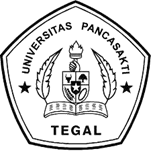 LAMPIRAN 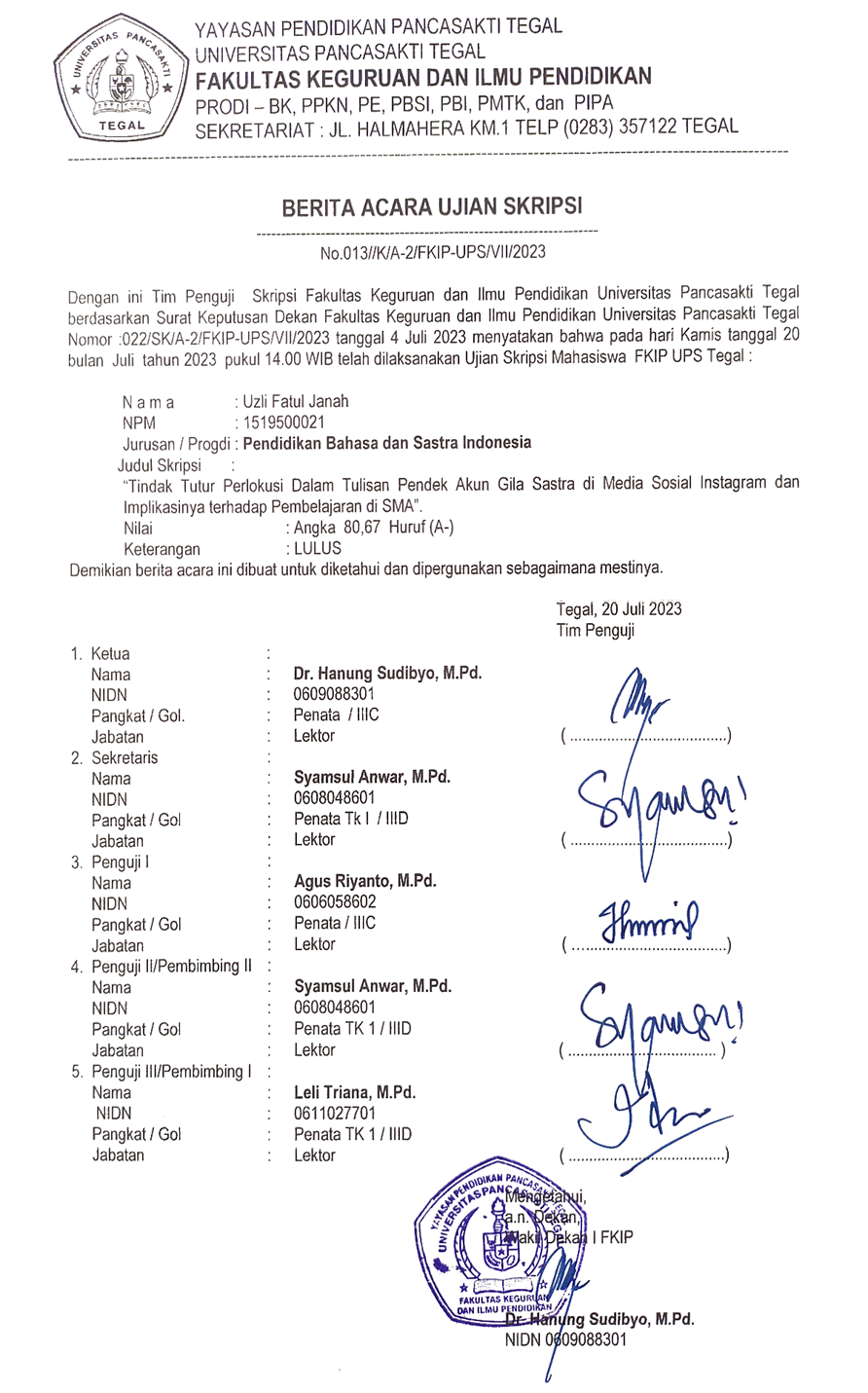 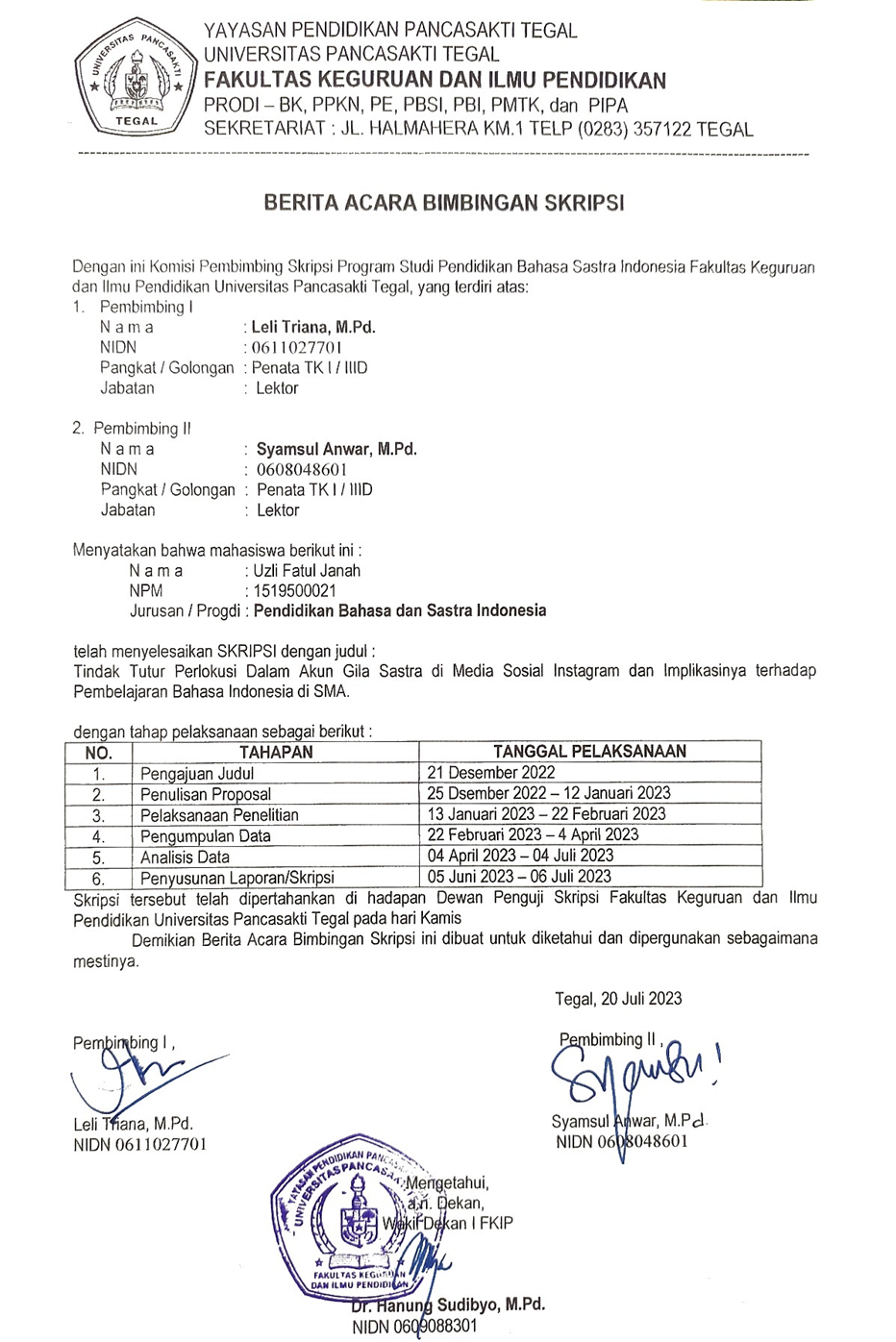 SILABUSMata Pelajaran		: Bahasa IndonesiaSatuan Pendidikan	: SMA Negeri 3 BrebesKelas/Semester		: XI/1Kompetensi Inti:3. Memahami, menerapkan, dan menganalisis pengetahuan faktual, konseptual, prosedural, dan metakognitif berdasarkan rasa ingin tahunya tentang ilmu pengetahuan, teknologi,    seni, budaya, dan humaniora dengan wawasan kemanusiaan, kebangsaan, kenegaraan, dan peradaban terkait penyebab fenomena dan kejadian, serta menerapkan pengetahuan prosedural pada bidang kajian yang    spesifik sesuai dengan bakat dan minatnya untuk memecahkan masalah.4. Mengolah, menalar, dan menyaji dalam ranah konkret dan ranah abstrak terkait dengan pengembangan dari yang dipelajarinya di sekolah secara mandiri, bertindak secara efektif dan kreatif, serta mampu    menggunakan metode sesuai dengan kaidah keilmuan.																						Brebes, …………………….2023			Kepala Sekolah,																	Guru Mata Pelajaran,		Dani Rumdani, S.Pd, M.Pd.                                 Riptono, S.Pd.NIP. 19690122 199501 1 001		          NIP. 19690602 200604 1006RENCANA PELAKSANAAN PEMBELAJARAN (RPP)                                      Mata Pelajaran : Bahasa Indonesia                                      Sekolah	: SMK  Negeri  4                            Kelas/Semester	: XI / GasalMateriPokok	:Teks CeramahAlokasi Waktu	:1X45 menit (1 kali pertemuan)Kompetensi Inti:Memahami, menerapkan, menganalisis dan mengevaluasi pengetahuan faktual, konseptual, prosedural, dan metakognitif berdasarkan rasa ingin tahunya tentang ilmu pengetahuan, teknologi, seni, budaya, dan humaniora dengan wawasan kemanusiaan, kebangsaan, kenegaraan, dan peradaban terkait penyebab fenomena dan kejadian, serta menerapkan pengetahuan prosedural pada bidang kajian yang spesifik sesuai dengan bakat dan minatnya untuk memecahkan masalah.Mengolah, menalar, menyaji, dan mencipta dalam ranah konkret dan ranah abstrakterkait dengan pengembangan dari yang dipelajarinya di sekolah secara mandiri sertabertindak secara efektif dan kreatif, dan mampu menggunakan metoda sesuai kaidah keilmuan.Kompetensi Dasar (KD) dan Indikator Pencapaian Kompetensi (IPK)Tujuan PembelajaranSetelah memahami langkah-langkah mengonstruksi teks ceramah, peserta didikmampu menyusun kerangka teks ceramah mengenai permasalahan aktual dalamkehidupan secara tepat melalui tayangan video ceramah secara berkelompok dengan sikap disiplin dan tanggung jawab.2. Setelah menyusun kerangka teks ceramah, peserta didik mampu mengembangkan kerangka tersebut menjadi teks utuh dengan memerhatikan aspek kebahasaan dan menggunakan struktur secara tepat dengan sikap disiplin dan tanggung jawab D. Materi Pembelajaran (terlampir)RegulerFaktual	:Contohteks ceramahKonseptual	:Isi,struktur,dan kebahasaanteksceramahProsedural	:Langkah-langkah mengonstruksi teks ceramah dengan memerhatikan struktur dan kebahasaan.Metakognitif	:Kaitan teks ceramah dengan kehidupansaatiniPerbaikan (Remidial)Memperbaiki penyusunan teks ceramahPengayaanMembuat video praktik ceramahE. Model,Metode,danMediaPembelajaranModelPembelajaran	: Problem Based LearningMetode	:Demonstrasi, diskusi, tanyajawab, penugasan,dan presentasi Media	:Salindiadan AudiovisualF. Media/Alat/BahanContoh Teks ceramahVideoceramah:https://www.youtube.com/watch?v=FG6GOm_UJloLembar kerja peserta didikSalindiaberisimaterilangkah-langkah mengonstruksi teks ceramah dengan memerhatikan struktur dan kebahasaanPapanTulisLCDLaptopG. SumberBelajar:Buku Bahasa Indonesia SMA/MA/SMK/MAK Kelas XI K.2013 Revisi 2018 (Suherli, Maman Suryaman, dan Istiqomah. 2018. Tim Penulis Puskurbuk. Jakarta : Kemendikbud) Internethttps://repositori.kemdikbud.go.id/21752/1/XI_Bahasa-Indonesia_KD-3.6_Final.pdfhttps://www.gramedia.com/literasi/pengertian-teks-ceramah/Tokoh ceramah dilingkungan sekitarKegiatan PembelajaranPENILAIAN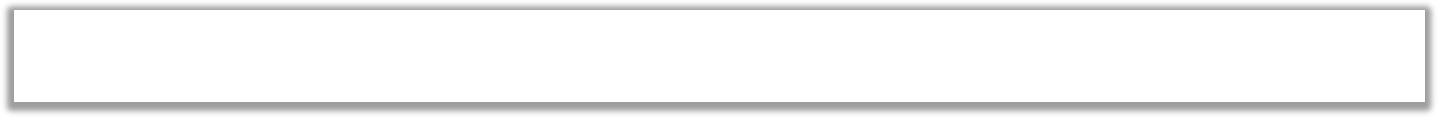 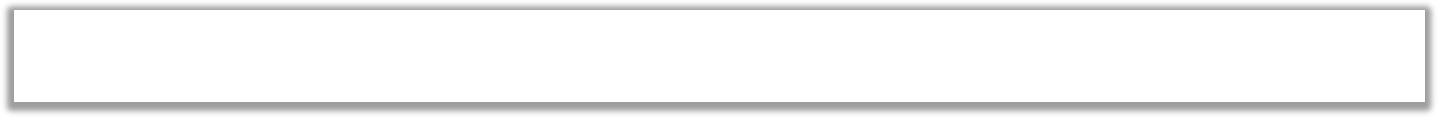 KOMPETENSI DASAR DAN INDIKATOR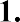 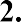 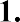 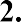 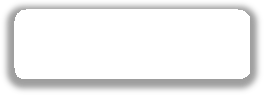 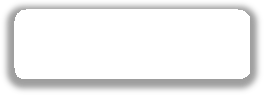 Anda sudah memahami prosedur penyusunan teks ceramah dengan baik. Sekarang susunlah sebuah teks ceramah dengan mengikuti petunjuk berikut.Cermatilah poster di bawah ini,	kemudian	tentukan	Tujuan ceramah (informatif / persuasif / rekreatif).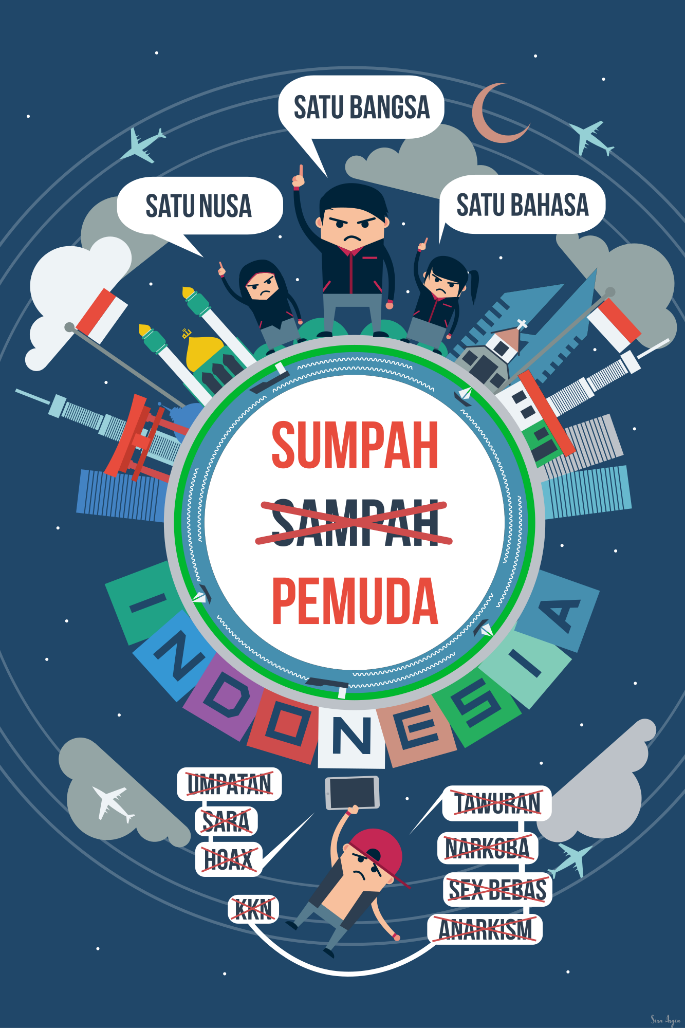 Susunlah sebuah kerangka penulisan yang disesuaikan dengan struktur teks ceramah.Kembangkanlah kerangka tersebut menjadi  teks ceramah utuh dengan  memperhatikan ketepatan isi,struktur, dan kaidah kebahasaan.Kembangkan isi poster  tersebut menjadi  teks ceramah dengan memperhatikan  struktur dan kaidah kebahasaan.Apabila teks ceramah sudah kamu susun,lakukan presentasi dihadapan kelompok lainnya.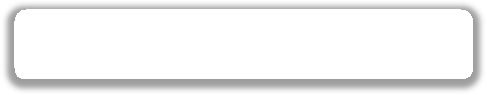 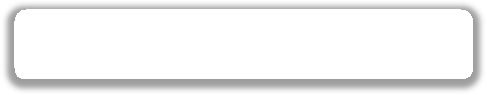 …………………………………………….……………………………………………………………………………………………………………………………………………………………………………………………………………………………………………………………………………………………………………………………………………………………………………………………………………………………………………………………………………………………………………………………………………………………………………………………………………………………………………………………………………………………………………………………………………………………………………………………………………………………………………………………………………………………………………………………………………………………………………………………………………………………………………………………………………………………………………………………………………………………………………………………………………………………………………………………………………………………………………………………………………………………………………………………………………………………………………………………………………………………………………………………………………………………………………………………………………………………………………………………………KOMPETENSI DASAR DAN INDIKATORCermatilah	poster	di	bawah	ini,	kemudian	tentukan	tujuanCeramah (informatif/persuasif/rekreatif).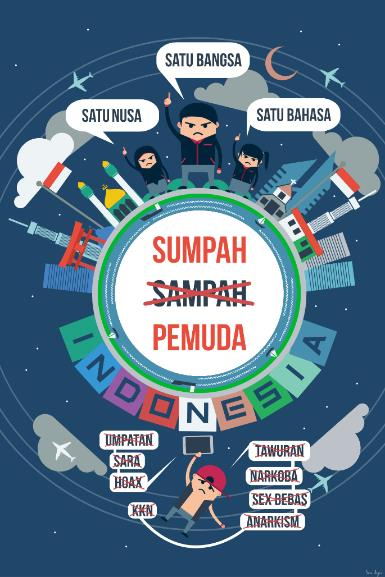 Susunlah sebuah kerangka penulisan yang disesuaikan dengan struktur teks ceramah.Kembangkanlah kerangka tersebut menjadi teks ceramah utuh dengan memperhatikan ketepatanisi,struktur, dan kaidah kebahasaan.4. Kembangkan isi poster tersebut menjadi teks ceramah dengan memperhatikan struktur dan kaidah kebasaan 5. ApabilateksceramahsudahAndasusun,lakukanpresentasidihadapankelompok lainnya. Biodata PenulisUzli Fatul Janah adalah penulis skripsi ini. Lahir pada tanggal 22 Juni 2001 di kota Brebes, Provinsi Jawa Tengah. Penulis merupakan anak tunggal  dari pasangan. Rudi Hartono dan Noviyah. Penulis memulai masa pendidikan dari jenjang sekolah dasar di MI Assalafiyah Slatri Utara  Brebes pada tahun 2006-2012. Kemudian melanjutkan kejenjang sekolah menengah pertama di MTs N Ketanggungan pada tahun 2012- 2016 . kemudian melanjutkan ke jenjang sekolah menengah atas di SMA N 1 Larangan padatahun 2016-2019. Pada tahun 2019 penulis terdaftar sebagai mahasiswa di Universitas Pancasakti Tegal, Fakultas Keguruan dan Ilmu Pendidikan, Program Studi Pendidikan Bahasa dan Sastra Indonesia dan pada tahun 2023 penulis dinyatakan lulus dan berhak menyanding gelar sarjana. 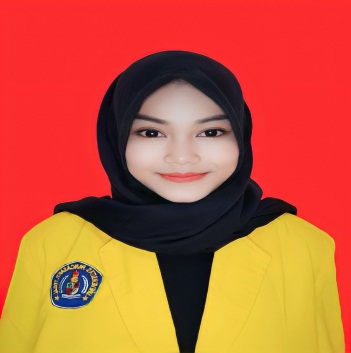 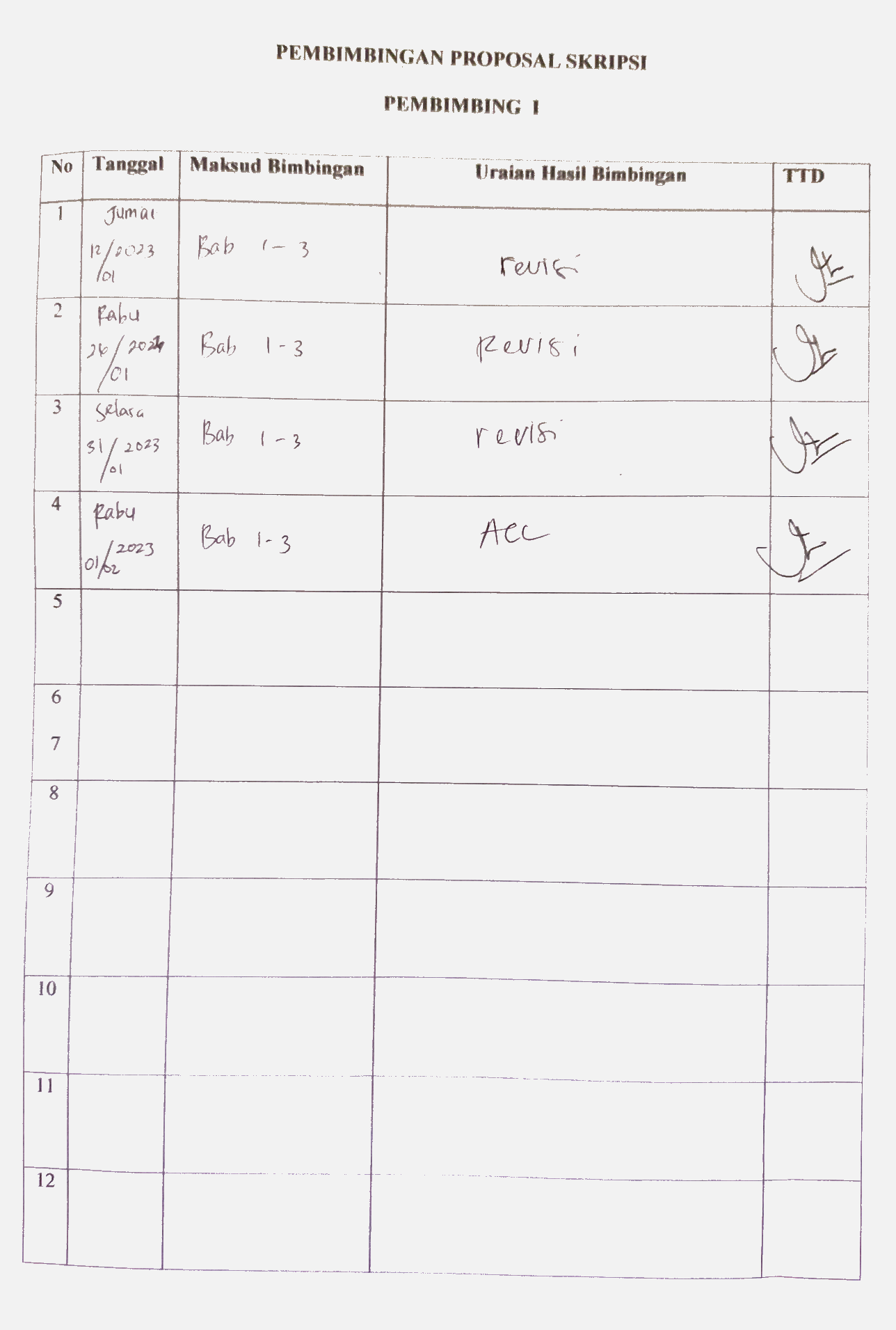 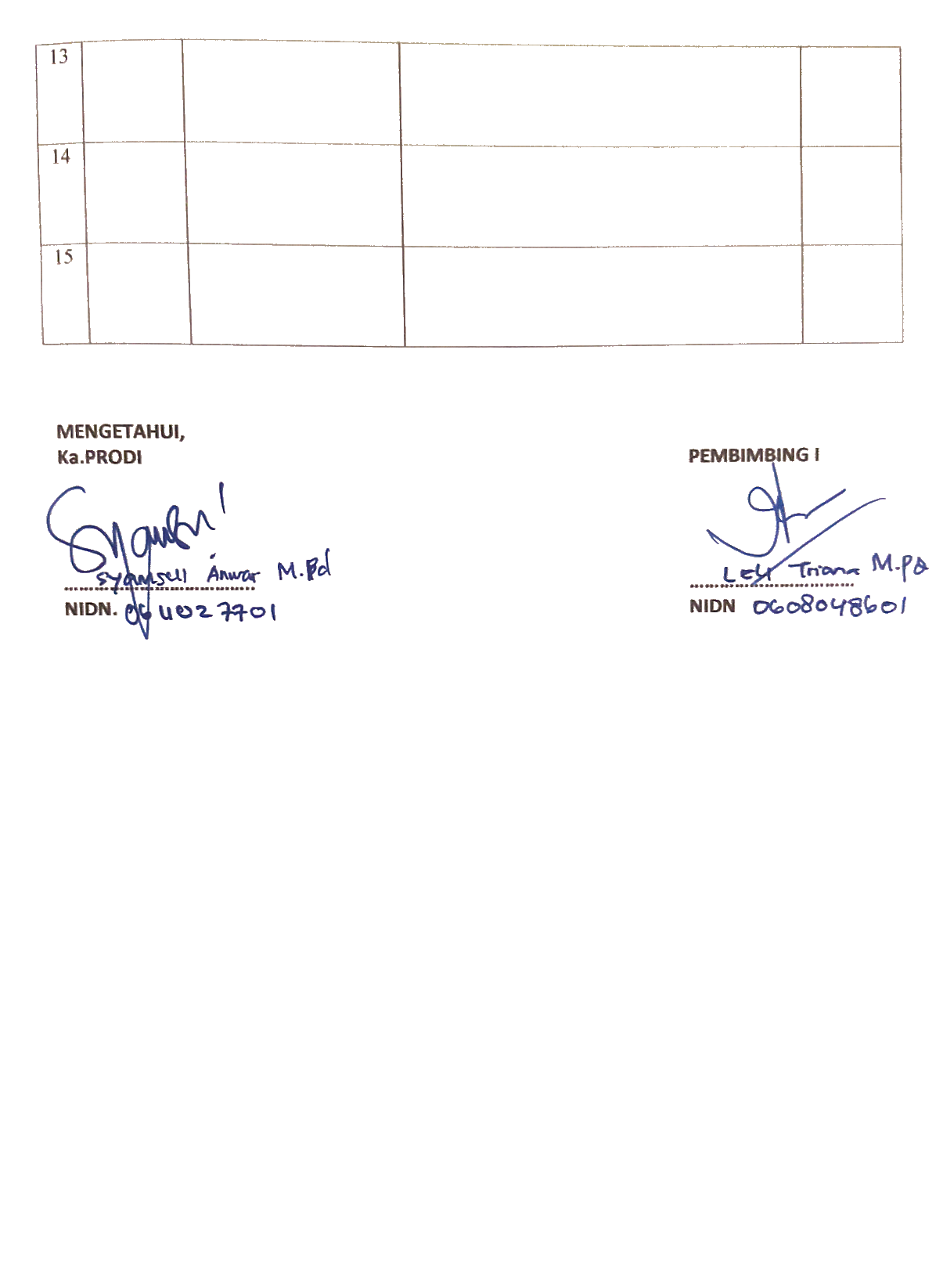 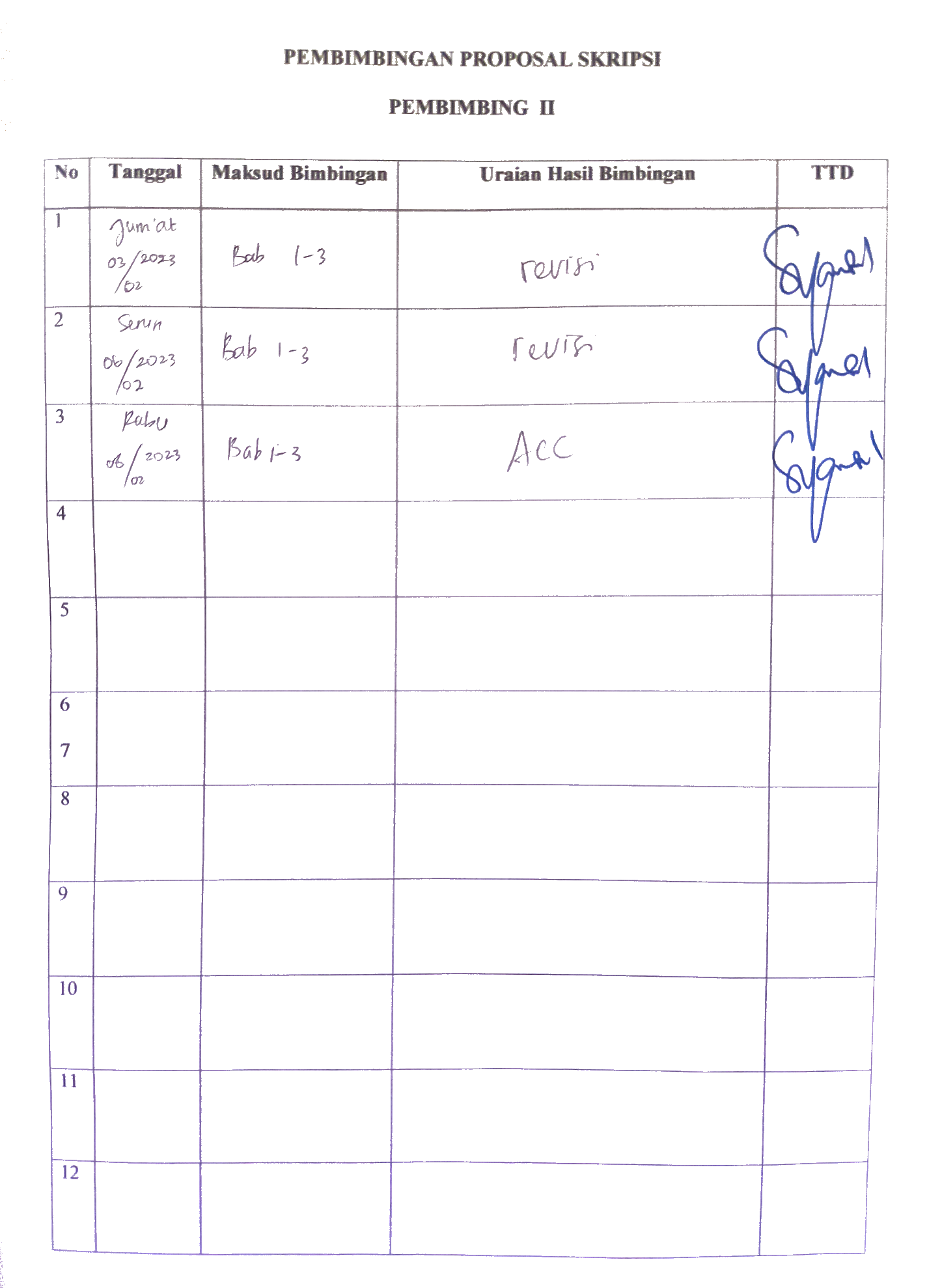 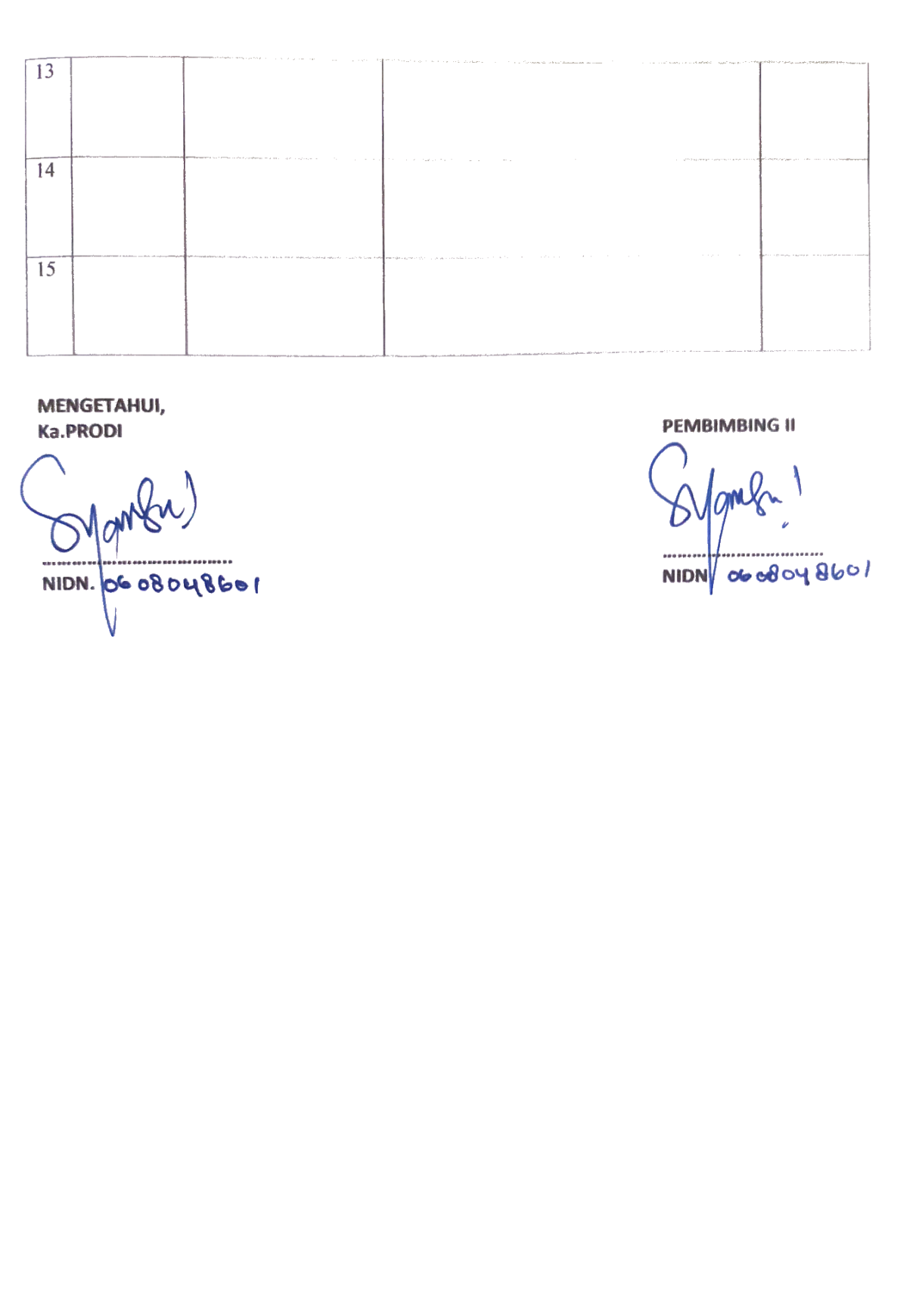 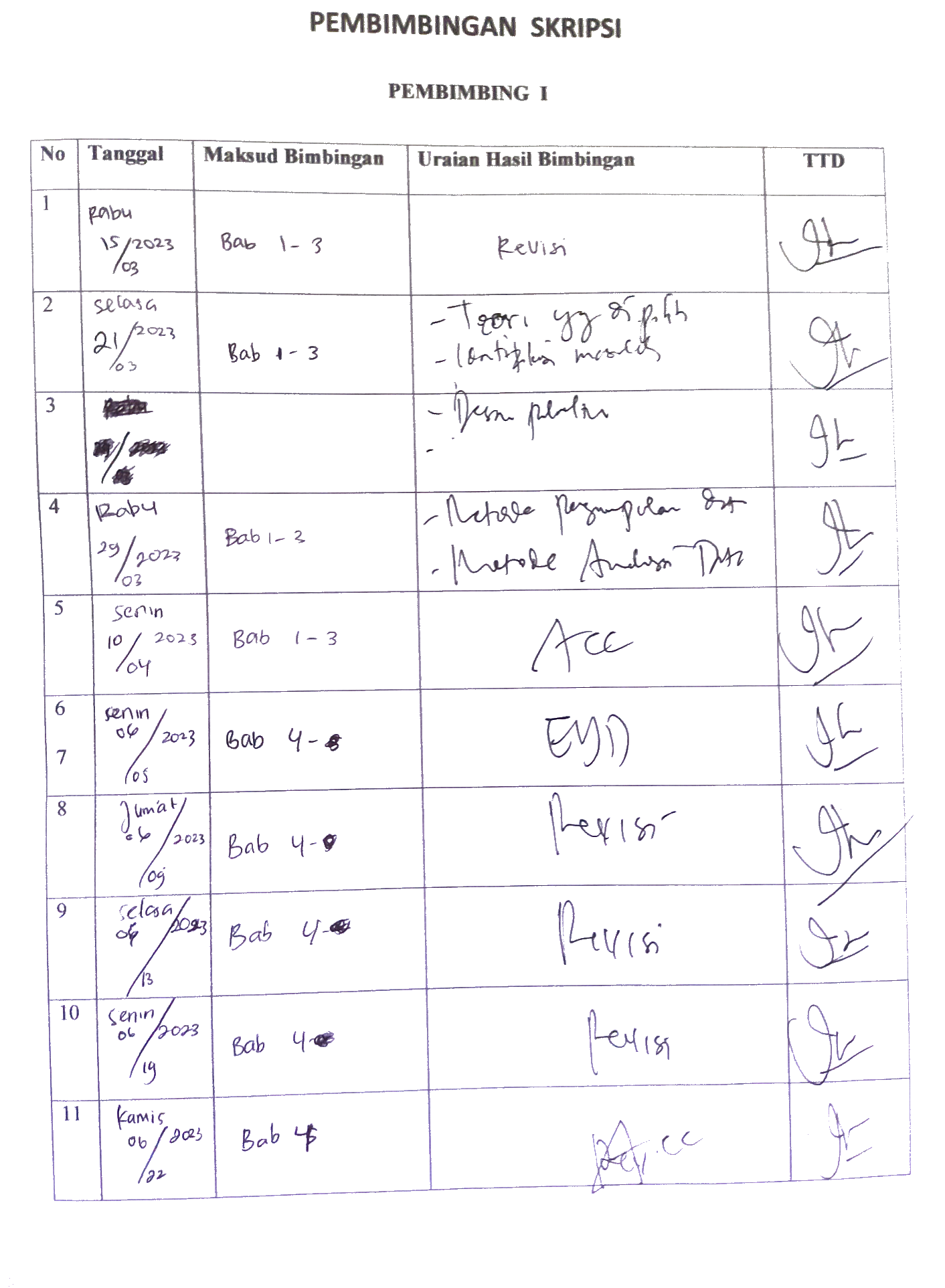 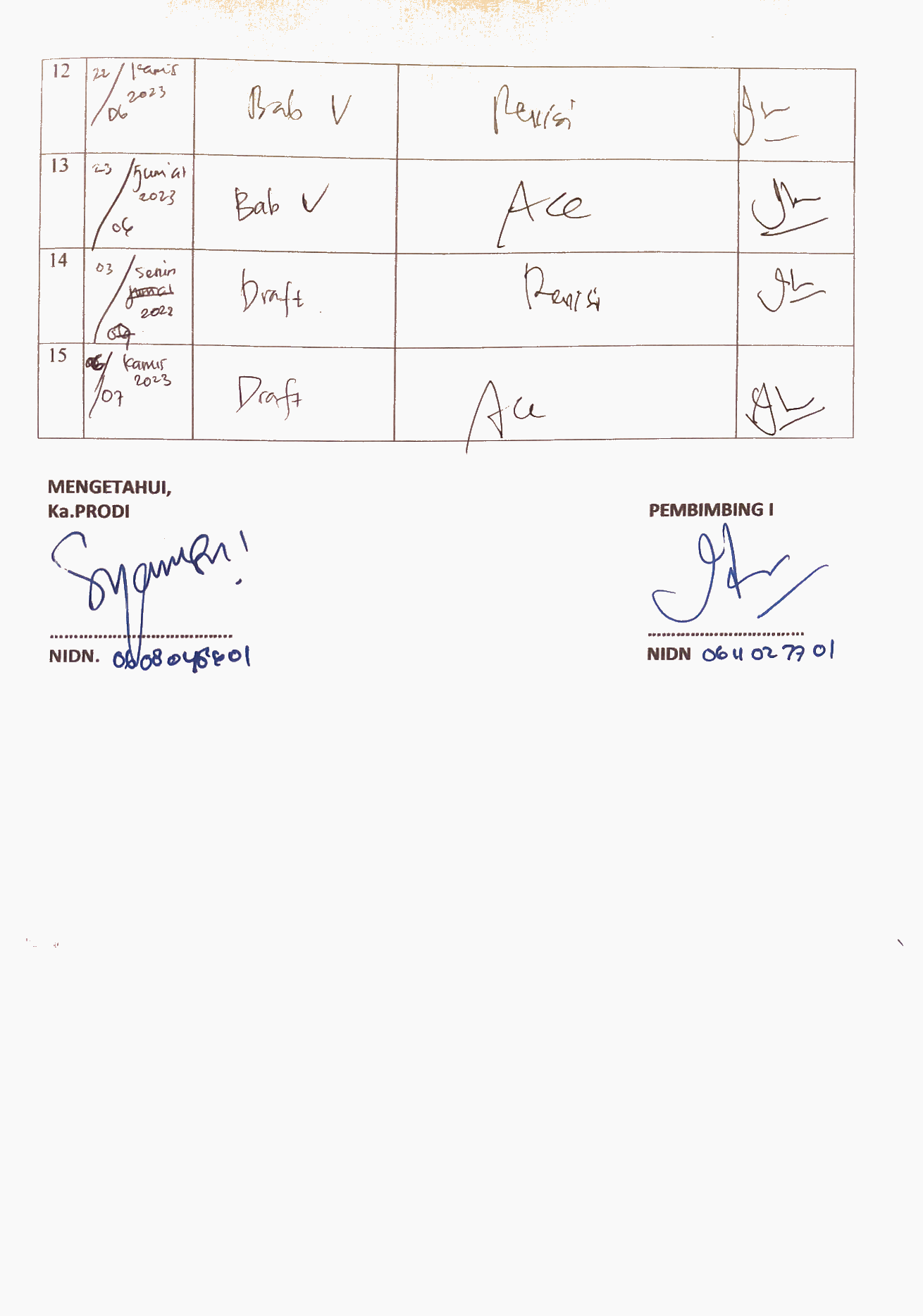 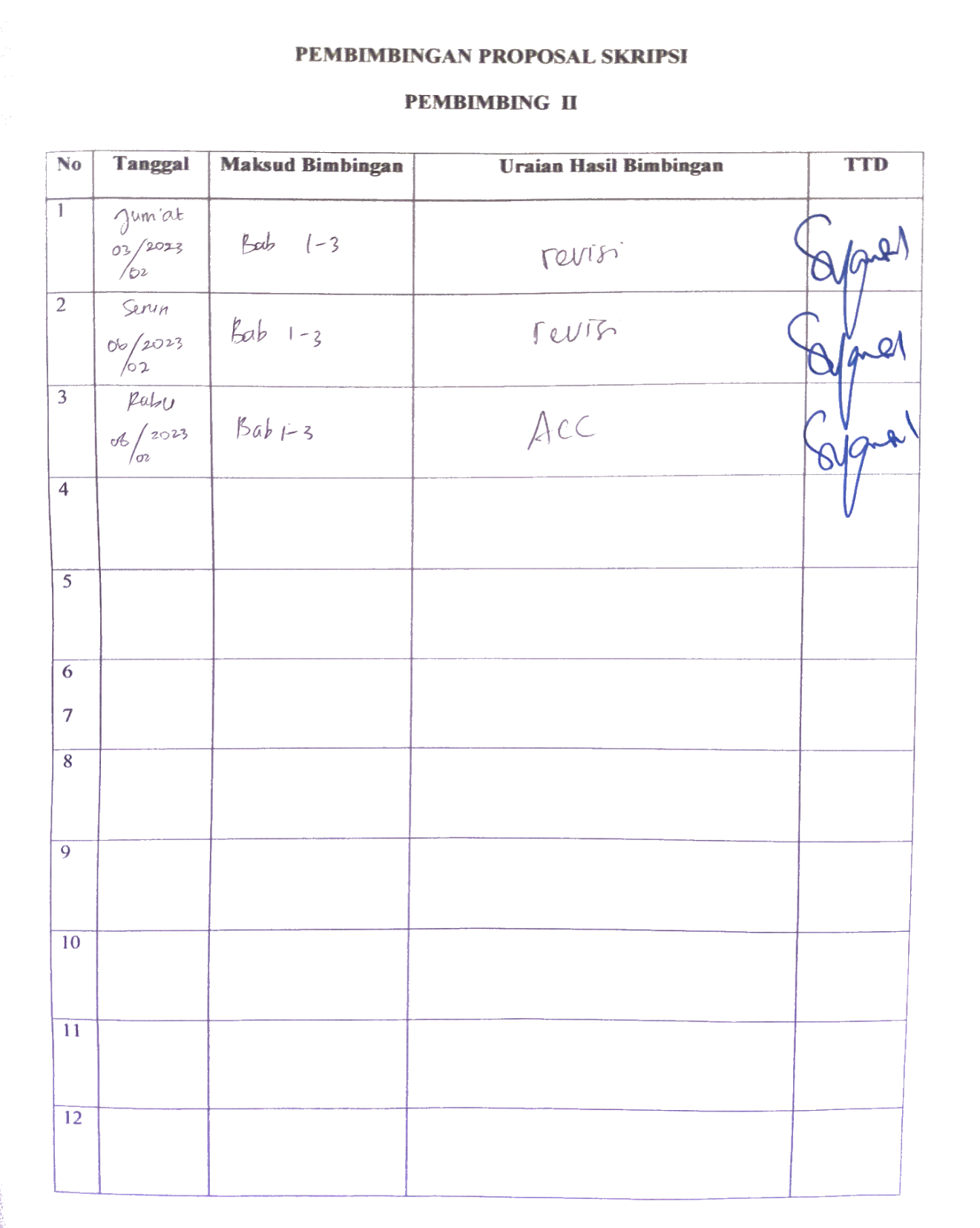 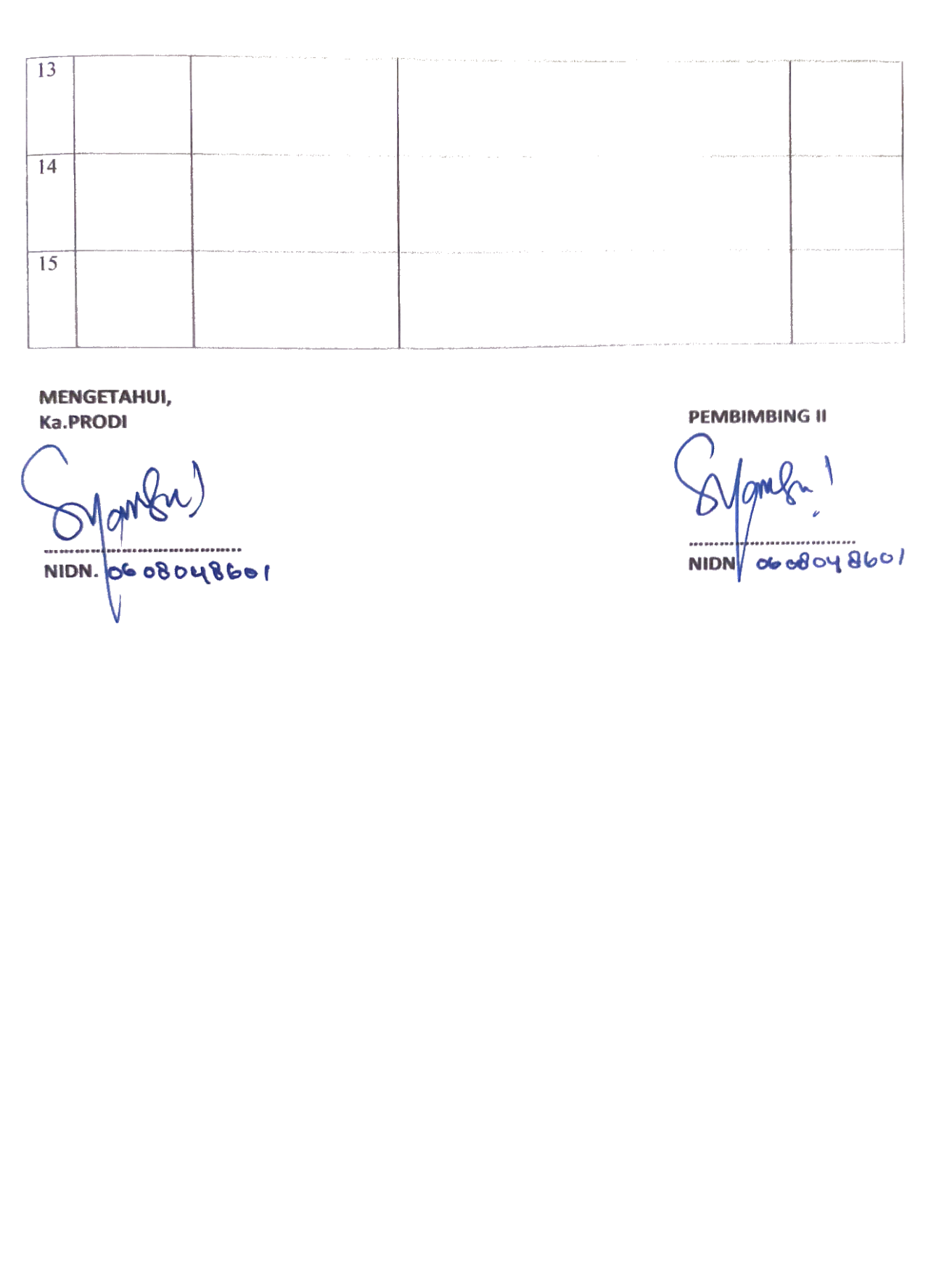 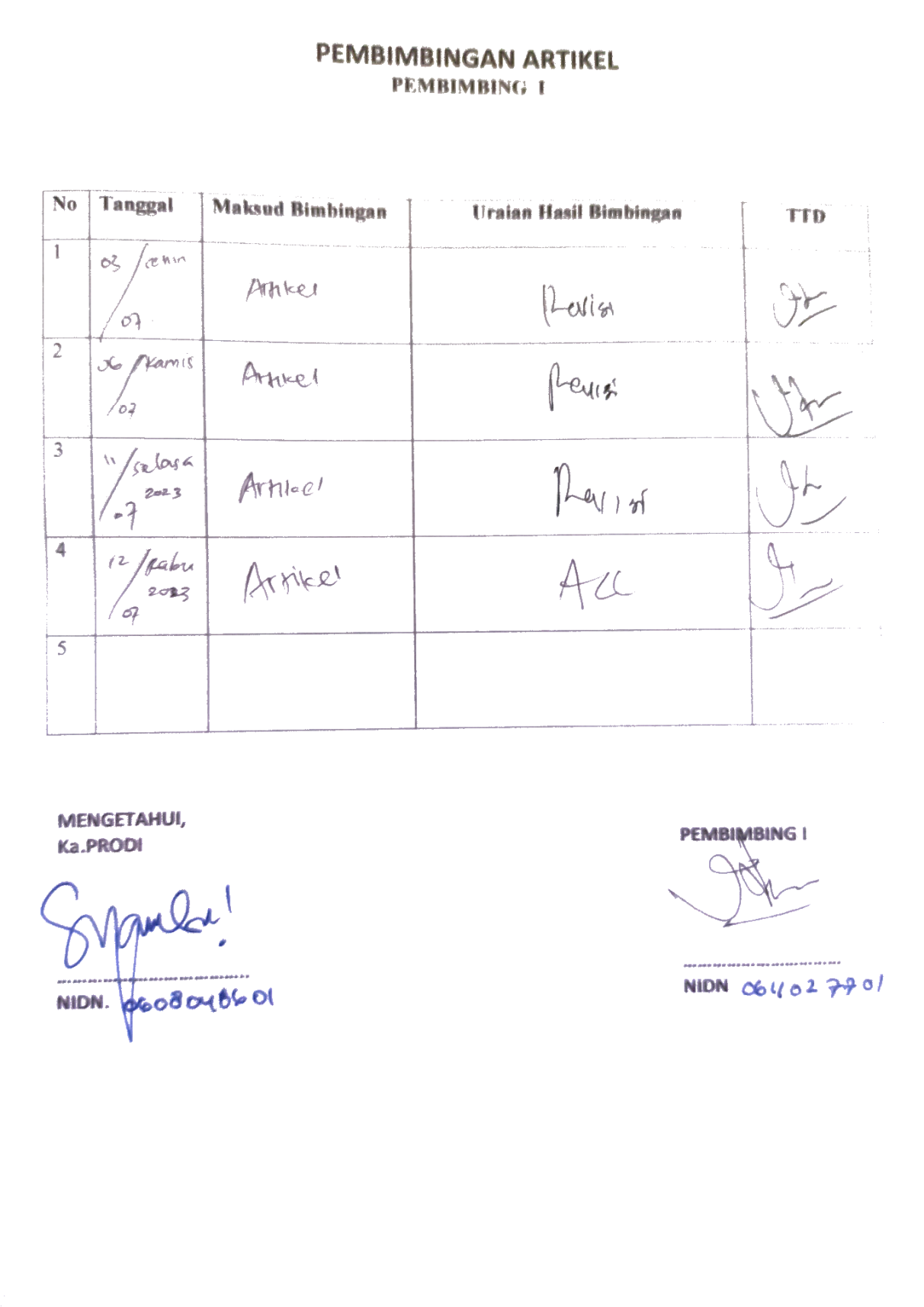 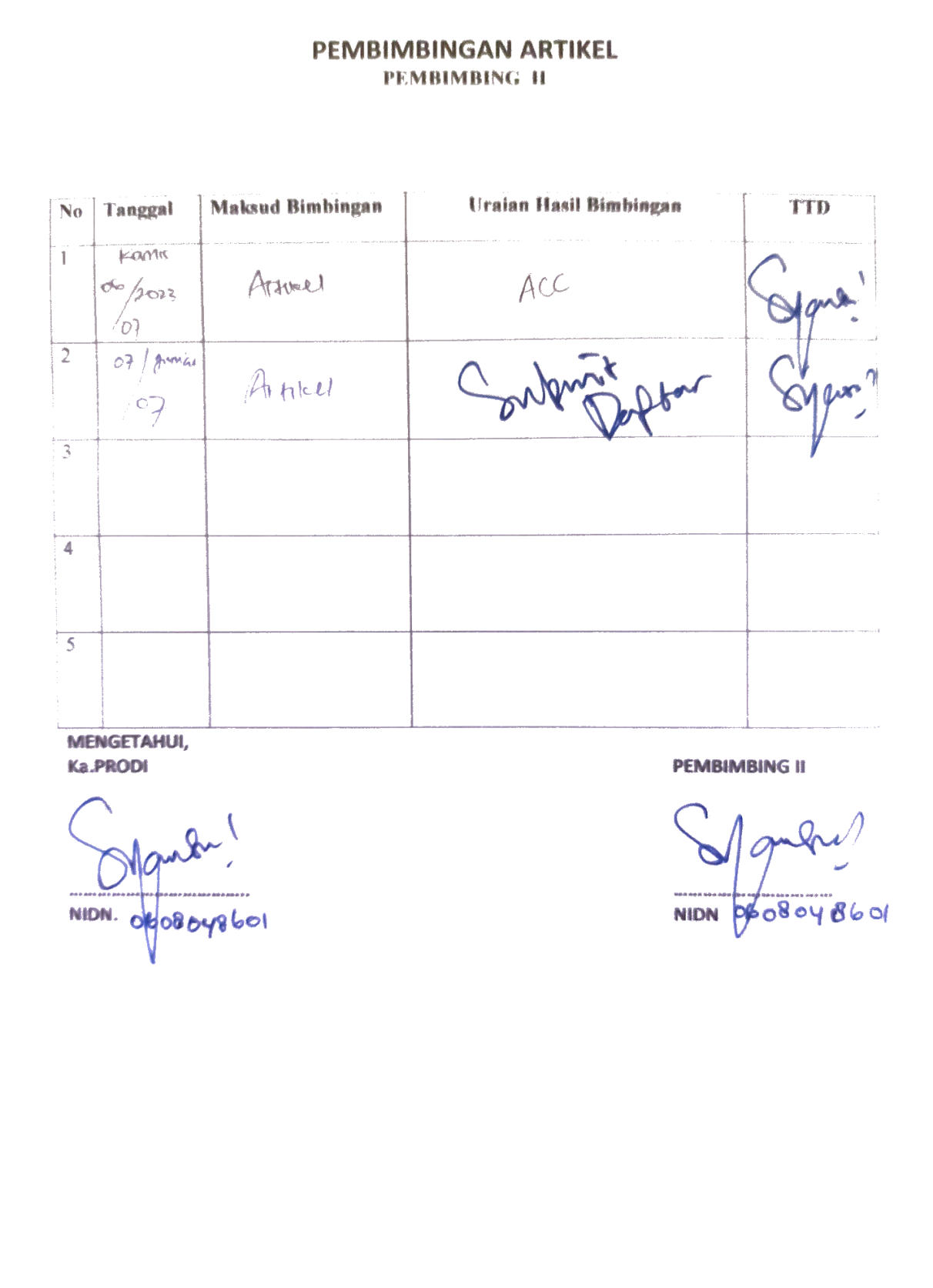 Kompetensi DasarMateri PokokKegiatan PembelajaranIndikatorPenilaianAlokasi WaktuSumber Belajar3.1.  Mengkonstruksi informasi berupa pernyataan-pernyataan umum dan tahapan-tahapan dalam teks prosedur.Menganalisis Struktur dan kebahasaan tekprosedurMengidentifikasi butir-butir penting dari satu buku pengayaan (nonfiksi yang dibaca)Merancang pernyataan umum dan tahapan-tahapan dalam teks prosedur dengan organisasi yang tepat secara lisan dan tulis.Mengembangkan teks prosedur dengan memperhatikan hasil analisis terhadap isi, struktur, dan kebahasaannya.Menyusun laporan butir-buti penting dari satu buku pengayaan (nonfiksi yang dibaca)Berkegiatan melalui teks prosedurMengamatiMenyimak dan memahami penjelasan tentang pengertian teks prosedurMemahi struktur teks prosedurMembaca contoh teks prosedurMenanyaMenanyakan tentang struktur teks prosedur dan penjelasannyaMenanyakan tentang kaidah kebahasaan teks prosedurMengumpulkan Informasi Mencari  sumber referensi tentang ragam teks prosedurMengidentifikasi struktur teks prosedurMenentukan kaidah kebahasaan dalam teks prosedurMenalar/MengasosiasiMenentukan isi teks prosedurMenyusun teks prosedur sesuai struktur teks dan kaidah kebahasaannyaMengkomunikasikanMembaca hasil teks prosedur yang telah disusun di depan kelasMenjelaskan dan menunjukkan pernyataan umum dan tahapan-tahapan dalam teks prosedur.Mengidentifikasi bagian-bagian dalam struktur teks prosedur.Mengidentifikasi unsur-unsur krbahasaan dalam teks prosedur.Menyusun teks prosedur sesuai struktur dan unsur kenbahasan yang tepatMenentukan unsur-unsur penting dari buku pengayaan (nonfiksi)Membuat laporan kegiatan membaca buku pengayaan (nonfiksi)SikapObservasi Pengetahuan.Penugasan (tugas terstruk-tur/tugas mandiri/tu-gas tertulis)16 JPBuku Bahasa dan Sastra Indonesia kelas XI.Buku-buku dan referensi lain yang relevan.Media cetak/elektronik internetKompetensi DasarMateri PokokKegiatan PembelajaranIndikatorPenilaianAlokasi WaktuSumber BelajarMengidentifikasi informasi (pengetahuan dan urutan kejadian) dalam teks eksplanasi lisan dan tulis.  Menganalisis struktur dan kebahasaan teks eksplanasi.3.10.  Menemukan butir-butir penting dari dua buku pengayaan (nonfiksi) yang dibaca..        Mengontruksi informasi (pengetahuan dan urutan kejadian) dalam teks eksplanasi secara lisan dan tulis.4.4.    Memproduksi teks eksplanasi secara lisan dan tulis dengan memperhatikan struktur dan kebahasaan.4.10.  Mempertunjukkan kesan pribadi terhadap salah satu buku ilmiah yang dibaca dalam benyuk teks eksplanasi singkat.Memahami peristiwa melalui teks eksplanasiMengamatiSiswa mencermati masalah sehari-hari yang berkaitan dengan struktur dan unsur kebahasaan teks eksplanasi.Memberikan penjelasan singkat tentang cara penyusunan teks eksplanasiMenfasilitasi terjadinya interaksi antarpeserta didikMengamati cara mendemonstrasikan sebuah naskah drama.Mengamati cara berpikir siswa yang berkaitan dengan teks eksplanasiMenanyaMemotifasi, mendukung kreativitas dalam bentuk bertanya, memberi gagasan yang menarikMembahas dan diskusi mempertanyakan tentang masalah sehari-hari yang berkaitan dengan struktur dan unsur kebahasaan teks eksplanasiMengumpulkan InformasiMenggali informasi tentang masalah sehari-hari yang berkaitan dengan cara penyusunan teks eksplanasi dan penulisan laporan kegiatan membaca buku pengayaanMengumpulkan informasi Menyediakan sumber belajar buku bahasa Indonesia kelas XI dan sumber belajar lainMenalar/MengasosiasiMenganalisis struktur danunsur kebahasaan teks eksplanasiMenganalisis hubungan atas berbagai informasi yang sudah diperoleh sebelumnyaMenganalisis isi dan kebahasaan dalam teks eksplanasi Menganalisis cara mendemostrasikan sebuah naskah dramaMengkomunikasikanMembuat rangkuman materi dari kegiatan pembabeajaran yang telah dilakukanMemahami informasi berupa pengetahuan dan urutan kejadian dalam teks eksplanasiMenemukan isi tersirat dalam teks eksplanasiMenganalisis struktur dan unsur kebahasaan teks eksplanasi.Menyusun teks eksplanasi sesuai struktur dan kaidah kebahasaanMenyunting teks eksplanasi yang telah disusun dengan memperhatikan struktur dan unsur kebahasaanMembaca hasil teks eksplanasi yang telah disusunMerumuskan butir-butir penting buku nonfiksiMenuliskan kesan-kesan dari buku nonfiksi ke dalam bentuk teks eksplanasiSikapObservasi Pengetahuan.Penugasan (tugas terstruk-tur/tugas mandiri/tu-gas tertulis)16 JPBuku Bahasa dan Sastra Indonesia kelas XI.Buku-buku dan referensi lain yang relevan.    Media cetak/elektronik internetKompetensi DasarMateri PokokKegiatan PembelajaranIndikatorPenilaianAlokasi WaktuSumber BelajarMengidentifikasi  informasi berupa permasalahan actual yang disajikan dalam ceramah.Menganalisis isi, struktur, dan kebahasaan dalam ceramah.4.5.  Menyusun bagian-bagian penting dari permasalahan actual sebagai bahan untuk disajikan dalam ceramah.Mengkonstruksikan ceramah tentang permasalahan actual dengan memperhatikan aspek kebahasaan dan menggunakan struktur yang tepat.Menyerap informasi dari ceramahMengamatiMenyimak dan memahami tentang karakteristik ceramahMembaca contoh teks ceramahMenanya	Menanyakan tentang struktur teks ceramahMenanyakan tentang kebahasaan teks ceramahMengumpulkan InformasiMencari sumberi referensi tentang teks ceramah dari berbagai mediaMengidentifikasi struktur teks ceramahMengidentifikasi kaidah kebahasaan pada teks ceramahMenalar/MengasosiasiMemahami informasi penting yang ada dalam teks ceramahMenulis teks ceramah dengan memperhatikan struktur dan kaidah kebahasaannyaMengkomunikasikanMempresentasikan hasil teks ceramah yang telah disusun di depan kelasMenemukan permasalahan actual dari suatu ceramahMenjelaskan isi dan struktur teks ceramahMenganalisis unsur kebahasaan dalam suatu teks ceramahMenyusun teks ceramah sesuai struktur dan kebahasaannyaMenyajikan teks ceramah yang telah disusun sesuai struktur dan unsur kebahasaan yang tepat.SikapObservasi Pengetahuan.Penugasan (tugas terstruk-tur/tugas mandiri/tu-gas tertulis16 JPBuku Bahasa dan Sastra Indonesia kelas XI.Buku-buku dan referensi lain yang relevan.Media cetak/elektronik internetMengidentifikasikan butir-butir penting dari satu buku pengayaan (nonfiksi) yang dibacanya.Mengidentifikasi nilai-nilai kehidupan yang terkandung dalam kumpulan cerita pendek yang dibacanMenganalisis unsur-unsur pembangun cerita pendek dalam buku kumpulan cerita pendekMenyusun laporan butir-butir penting dari suatu buku pengayaan (nonfiksi)Mendemontrasikan salah satu nilai kehidupan yang dipelajari dalam cerita pendek.Mengkonstruksi sebuah cerita pendek dengan memperhatikan unsur-unsur pembangun cerpen-. Memahami nilai-nilai kehidupan dalam cerita pendek.MengamatiMenyimak dan memahami penjelasan tentang karakteristik teks cerita pendek.Membaca contoh cerita pendekMenanyaMenanyakan tentang unsur-unsur pembangun cerita pendekMenanyakan tentang struktur cerita pendek dan penjelasannyaMenanyakan tentang Membaca dan menuliskan pokok isi buku pengayaan yang dibaca kaidah kebahasaan cerita pendekMengumpulkan informasiMencari sumber referensi tentang ragam tema cerita pendek dari berbagai mediaMengidentifikasi struktur, unsur, dan nilai-nilai kehidupan dalam teks cerpenMengidentifikasi kaidah kebahasaan pada cerpenMenalar atau MengasosiasiMembuat ringkasan isi cerpen yang dibacaMenemukan nilai-nilai dalam teks cerita pendekMenyusun cerpen dengan memperhatikan struktur dan kebahasaannyaMengkomunikasikanMenceritakan kembali isi cerpen yang dibaca dengan kalimat sendiriMempresentasikan hasil cerpen yang telah disusun di depan kelasMenyusun laporan membaca buku nonfiksi yang dibacanya.Menjelaskan isi cerita pendekMenentukan nilai-nilai kehidupan dalam cerita pendekMengidentifikasi unsur-unsur pembangun cerita pendekMenyusun teks cerita pendek dengan memperhatikan struktur dan unsur kebahasaannyaMemahai isi buku pengayaan (nonfiksi), lalu menyusun rangkuman isi buku tersebutSikapObservasi Pengetahuan.Penugasan (tugas terstruk-tur/tugas mandiri/tu-gas tertulis16 JPBuku Bahasa dan Sastra Indonesia kelas XI.Buku-buku dan referensi lain yang relevan.Media cetak/elektronik internetKompetensi Dasar (KD)Indikator Pencapaian Kompetensi (IPK)4.6 Mengonstruksi ceramah berkaitan bidang pekerjaan dengan memerhatikan aspek kebahasaan danMenggunakan struktur yangtepat.4.6.1 Menyusun ceramah dengan memerhatikan aspek kebahasaan dan menggunakan  struktur yang tepatNoTahapLangkah-langkah PembelajaranNilai Karakter(PPK)AlokasiWaktu1.KegiatanAwal(Orientasi, apersepsi,danmotivasi)Menyiapkan kondisi pesertadidik untuk mengikuti pembelajaran, seperti memberi salam, memimpin doa, menanyakan kabar, danmengecek kehadiran pesertadidik.Peserta didik merespon pertanyaan dari guru berhubungan dengan pembelajaran sebelumnya tentang menganalisis struktur dan kebahasaan teks ceramahPeserta didik menyimak kompetensi dan tujuan pembelajaran yang akan dicapai dan manfaatnya dalam kehidupan sehari-hari.Religius5 menitMenyiapkan kondisi pesertadidik untuk mengikuti pembelajaran, seperti memberi salam, memimpin doa, menanyakan kabar, danmengecek kehadiran pesertadidik.Peserta didik merespon pertanyaan dari guru berhubungan dengan pembelajaran sebelumnya tentang menganalisis struktur dan kebahasaan teks ceramahPeserta didik menyimak kompetensi dan tujuan pembelajaran yang akan dicapai dan manfaatnya dalam kehidupan sehari-hari.Rasa ingin tahu2.Kegiatan IntiOrientasi Siswa pada MasalahPeserta didik menyimak penjelasan guru mengenai materi mengonstruksi teks ceramah dengan sikap disiplin dan tanggung jawabPeserta didik dan guru saling tanya jawab terkait langkah-langkah mengonstruksi teks ceramahLiterasiCommunication(Komunikasi)35 menitMengorganisasi Siswa dalam Belajarc.Peserta didik secara berkelompok mengamati video ceramah yang ditayangkan guruMembimbing Penyelidikan Siswa secara Mandiri atau KelompokGuru membagikan LKPD kepada peserta didikPeserta didik diminta untuk mendiskusikan tentang topik  yang akan dijadikan teks ceramahPeserta didik mengonstruksi teks ceramah sesuai dengan topik yang dipilih dengan memerhatikan aspek kebahasaan dan menggunakan struktur yang tepatPendidik berkeliling untuk mengamati kinerja setiap peserta didikMengembangkan dan Menyajikan Hasil KaryaPeserta didik mempresentasi-kan hasil kerja kelompok secara bergantian dan peserta didik lainnya menanggapi paparan kelompok yang majuPeserta didik dikelompok lain memperhatikan proses presentasiPendidik mempersilakan peserta didik lain untuk bertepuk tangan setelah presentasi selesai, untuk menumbuhkan karakter menghargaiprestasi.Collaboration(Kerja Sama)Critical Thinking (Berpikir Kritis)Creativity (Kreativitas)k.Peserta didik dipersilahkan untuk menyampaikan pendapat terhadap hasil presentasi temannya dan dipersilahkan mengoreksi bila ada kesalahanMenganalisis dan Mengevaluasi Proses Pemecahan Masalahl. Pesertadidik memperbaiki hasil pekerjaannya berdasarkan masukan dari teman / kelompok lain. Guru memberikan evaluasi secara mandiri kepada peserta didik berkaitan dengan memahami langkah-langkah penyusunan teks ceramah dengan tepat melalui googleFormCommunication(Komunikasi)3.Kegiatan PenutupKegiatan guru bersama peser tadidikPeserta didik menyimpulkan materi pembelajaran yang telah dipelajari dengan tepat dan komunikatifMelakukan refleksi terhadap kegiatan yang sudah dilaksanakanMemberikan umpan balik terhadap proses dan hasil pembelajaranKegiatanguruMelakukan penilaian.Menyampaikan rencana pembelajaran yang akan dilakukan selanjutnyaMenutup kegiatan belajarmengajar.Creativity (Kreativitas)HOTS5 menitNoAspek yang dinilaiTeknikBentukWaktu1.SikapSpriritualBerdoa dengan khidmatMenjawab salam dengan semangatMenjaga perkataan dan perbuatanObservasiLembarObservasiProses Pembelajaran2.SikapSosialDisiplin mengikuti pembelajaranTanggung jawab dalam aktivitas/tugasObservasiLembarObservasiProses Pembelajaran3.Pengetahuana.Mengembangkan kerangka teks ceramah menjadi teks utuh dengan memerhatikanstruktur dan kebahasaanTertulisProdukAkhir Pembelajaran4.Keterampilana.Menyusun kerangka teks ceramah tentang permasalahan aktualdalam kehidupanPenugasanProdukAkhir Pembelajaran5.RemidialMemperbaiki hasil menyusun kerangka teks ceramahMemperbaiki penyusunan teks ceramahPenugasan--6.PengayaanMenyusun kerangka teks ceramah dengan tema yang ditentukanMembuat video praktik ceramahKemudian diunggah dimedia sosial (fb, wa,  ig, atau youtube).Penugasan--Kompetensi DasarKompetensi DasarIndikatorPencapaianKompetensiIndikatorPencapaianKompetensi4.6Mengonstruksi ceramah tentang permasalahan aktual dengan memperhatikan aspek kebahasaan dan menggunakan struktur yang tepat.4.6.1Menyusun teks ceramah dengan memperhatikan struktur dan kebahasaan.Kompetensi DasarKompetensi DasarIndikatorPencapaianKompetensiIndikatorPencapaianKompetensi4.6Mengonstruksi ceramah tentang permasalahan aktual dengan memperhatikan aspek kebahasaan dan menggunakan struktur yang tepat.4.6.1Menyusun teks ceramah dengan memperhatikan struktur dan kebahasaan  yang tepat.No.Kompetensi DasarMateriIndikatorSoalLevelBentukSoalNomorSoal4.6Mengonstruksi ceramahMenyusunDisajikan poster,C6Uraian1Tentang permasalahanTekspeserta didik(menyusun)Aktual denganCeramahDapat menyusunMemperhatikan aspekTeks ceramahKebahasaan danDenganMenggunakan strukturMemperhatikanyang tepat.Struktur danKebahasaan yangtepat.NoAspekyangDinilaiKriteriaPenilaianSkor1Kesesuaian isi teks ceramah yang memuat indikators ebagai berikut.Kesesuaian	dengan topik posterMemiliki	tujuan ceramah yang jelasTerdapat fakta/pendapat sebagai	pendukung argumentasiPeserta didikmampumenyesuaikanisi teksceramah dengan memuat 3 indikator dengantepat.41Kesesuaian isi teks ceramah yang memuat indikators ebagai berikut.Kesesuaian	dengan topik posterMemiliki	tujuan ceramah yang jelasTerdapat fakta/pendapat sebagai	pendukung argumentasiPeserta didik mampu menyesuaikan isi teks ceramah dengan memuat 2 dari 3 indikatordengan tepat.31Kesesuaian isi teks ceramah yang memuat indikators ebagai berikut.Kesesuaian	dengan topik posterMemiliki	tujuan ceramah yang jelasTerdapat fakta/pendapat sebagai	pendukung argumentasiPeserta didik mampu menyesuaikanisi teks ceramah dengan memuat 1 dari 3 indikatordengan tepat.21Kesesuaian isi teks ceramah yang memuat indikators ebagai berikut.Kesesuaian	dengan topik posterMemiliki	tujuan ceramah yang jelasTerdapat fakta/pendapat sebagai	pendukung argumentasiPeserta didik tidak mampu  menyesuaikan isi teks ceramah dengan tepat.12Kelengkapan,keruntutan dan kepaduan bagian struktur teks ceramah yang  memuat indikator sebagai berikut.PembukaIsiPenutupPeserta didik mampu menyusun teks ceramah dengan memperhatikan struktur yang  memuat 3 indikator dengan tepat.42Kelengkapan,keruntutan dan kepaduan bagian struktur teks ceramah yang  memuat indikator sebagai berikut.PembukaIsiPenutupPeser tadidik mampu menyusun teks ceramah dengan memperhatikan struktur yang  memua 2dari 3 indikator dengan tepat.32Kelengkapan,keruntutan dan kepaduan bagian struktur teks ceramah yang  memuat indikator sebagai berikut.PembukaIsiPenutupPeserta didik mampu menyusun teks ceramah dengan memperhatikan struktur yang memuat 1dari 3 indikator dengan tepat.22Kelengkapan,keruntutan dan kepaduan bagian struktur teks ceramah yang  memuat indikator sebagai berikut.PembukaIsiPenutupPeserta didik tidak mampu menyusun teks ceramah	dengan	memperhatikan	strukturdengan tepat.13Kaidah kebahasaan yang memuat indikator sebagai berikut.Penggunaan katagantiPenggunaan konjungsiPenggunaan kata persuasifPeserta didik mampu menyusun teks ceramah dengan memperhatikan kaidah kebahasaan yangmemuat 3 indikator dengan tepat.43Kaidah kebahasaan yang memuat indikator sebagai berikut.Penggunaan katagantiPenggunaan konjungsiPenggunaan kata persuasifPeserta didik mampu menyusun teks ceramah dengan memperhatikan kaidah kebahasaan yang  memuat 2 dari 3 indikator dengan tepat.33Kaidah kebahasaan yang memuat indikator sebagai berikut.Penggunaan katagantiPenggunaan konjungsiPenggunaan kata persuasifPeserta didik mampu menyusun teks ceramahDengan memperhatikan  kaidah kebahasaan  yang memuat 1 dari 3 indikator dengan tepat.23Kaidah kebahasaan yang memuat indikator sebagai berikut.Penggunaan katagantiPenggunaan konjungsiPenggunaan kata persuasifPeserta didik tidak mampu menyusun teks ceramah dengan memperhatikan kaidah kebahasaan dengan tepat.3Aspek Kebahasaan yang meliputiKeefektifan kalimatKetepatan pilihan kataKebakuan ejaan dan tanda bacaPeserta didik mampu menyusun teks ceramah dengan memperhatikan aspek kebahasaan yang memuat 3 indikator dengan tepat.4Peserta didik mampu menyusun teks ceramah dengan memperhatikan aspek kebahasaan yang memuat 2 dari 3 indikator dengan tepat.3Peserta didik mampu menyusun teks ceramah dengan memperhatikan aspek kebahasaan  yang  memuat 1 dari 3 indikator dengan tepat.2Peserta didik tidak mampu menyusun teks ceramah dengan memperhatikan aspek kebahasaan dengan tepat.1Jumlah maksimalJumlah maksimalJumlah maksimal16NilaiPredikat85–100AmatBaik(A)70–84Baik(B)<69Cukup(C)